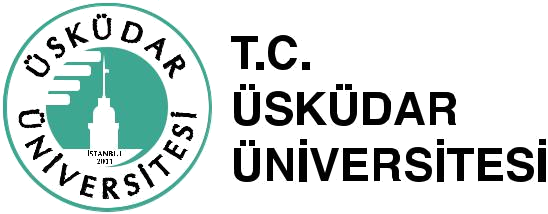 YÜKSEK LİSANS TEZ TESLİM FORMU BAĞIMLILIK VE ADLİ BİLİMLER ENSTİTÜSÜ MÜDÜRLÜĞÜ Enstitünüz ……………………………................................... Programında, 20…../ 20….. Eğitim Öğretim Yılı Güz/Bahar döneminde ……/……/ 20….. tarihinde tez savunma sınavına girdim. Teslim edeceğim ciltlenmiş tezin ve USB’nin (PDF formatında) tezin tamamını kapsadığını taahhüt ederim. Aksi takdirde sorumluluğun bana ait olduğunu beyan ederim. Gereğini bilgilerinize arz ederim. ……/…../ 20….. ............................................... Ekler: 	(Öğrenci Adı Soyadı, İmza) Ciltlenmiş Tez (1 Adet) Tez Veri Giriş Formu ve Yayınlama İzin Formu (2 Adet) Tezin tamamını PDF dosyası olarak içeren USB (1 Adet) Turnitin Raporu (Danışman onaylı) Danışman Tez İnceleme Formu  Tezin son şekli kontrol edilmiş ve tezin teslim edilmesi uygun bulunmuştur. ……/…../ 20….. ...............................................  	     (Tez Danışmanı Unvanı, Adı Soyadı, İmza) Tezin son şekli kontrol edilmiştir. ……/…../ 20….. ...............................................  	            (Enstitü Asistanı, Adı Soyadı, İmza) Tezi teslim alan Enstitü Sekreteri;……/…../ 20….. ...............................................  	         (Adı Soyadı, İmza) 